四川轩禾康生物科技有限公司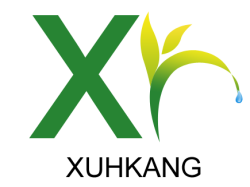  Sichuan xuanhekang Biotechnology Co., Ltd                                                        检 验 报 告 书质检部长：李静          检验人：朱兰英           复核人：张婉玲检品名称丹参提取物(丹参酮11A)代表数量500KG送检部门仓   库送检数量 20g规    格25KG/桶抽样日期2022年6月25日批    号20220625报告日期 2022年6月27日检验依据  《企业内控标准》参照中国药典执行  《企业内控标准》参照中国药典执行  《企业内控标准》参照中国药典执行检验项目                 标准规定                          检验结果性    状      　　　　本品为棕褐（红）色粉未或块状　　　   符合规定鉴    别   在与对照品色谱相应的位置上，显相同的暗红色斑点  符合规定粒　　径                 80目                      　　　  100目含    量    　　    丹参酮11A≥5%                           5.36% 检测方法                    HPLC                           符合规定细菌总数                   ≤1000CFU/g                     符合规定霉菌总数                   ≤100CFU/g                      符合规定大肠杆菌及活螨             不得检出                         未检出检验项目                 标准规定                          检验结果性    状      　　　　本品为棕褐（红）色粉未或块状　　　   符合规定鉴    别   在与对照品色谱相应的位置上，显相同的暗红色斑点  符合规定粒　　径                 80目                      　　　  100目含    量    　　    丹参酮11A≥5%                           5.36% 检测方法                    HPLC                           符合规定细菌总数                   ≤1000CFU/g                     符合规定霉菌总数                   ≤100CFU/g                      符合规定大肠杆菌及活螨             不得检出                         未检出检验项目                 标准规定                          检验结果性    状      　　　　本品为棕褐（红）色粉未或块状　　　   符合规定鉴    别   在与对照品色谱相应的位置上，显相同的暗红色斑点  符合规定粒　　径                 80目                      　　　  100目含    量    　　    丹参酮11A≥5%                           5.36% 检测方法                    HPLC                           符合规定细菌总数                   ≤1000CFU/g                     符合规定霉菌总数                   ≤100CFU/g                      符合规定大肠杆菌及活螨             不得检出                         未检出检验项目                 标准规定                          检验结果性    状      　　　　本品为棕褐（红）色粉未或块状　　　   符合规定鉴    别   在与对照品色谱相应的位置上，显相同的暗红色斑点  符合规定粒　　径                 80目                      　　　  100目含    量    　　    丹参酮11A≥5%                           5.36% 检测方法                    HPLC                           符合规定细菌总数                   ≤1000CFU/g                     符合规定霉菌总数                   ≤100CFU/g                      符合规定大肠杆菌及活螨             不得检出                         未检出结论：本品符合《企业内控标准》之规定，合格。结论：本品符合《企业内控标准》之规定，合格。结论：本品符合《企业内控标准》之规定，合格。结论：本品符合《企业内控标准》之规定，合格。